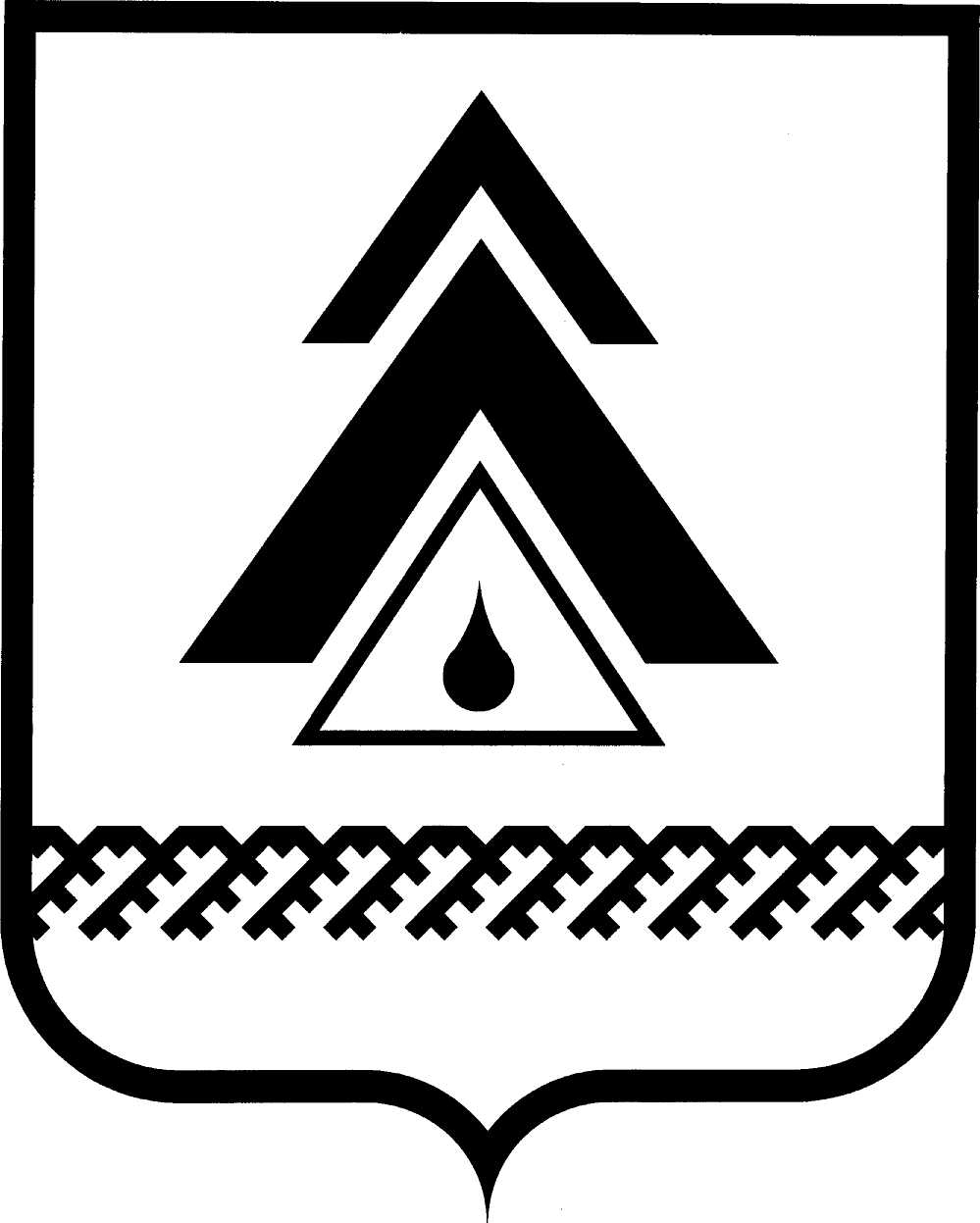 ДУМА НИЖНЕВАРТОВСКОГО РАЙОНАХанты-Мансийского автономного округа - ЮгрыРЕШЕНИЕОб утверждении Порядка определения части территории Нижневартовского района, на которой могут реализовываться инициативные проектыВ соответствии с Федеральным законом от 06.10.2003 № 131-ФЗ                             «Об общих принципах организации местного самоуправления в Российской Федерации», Уставом Нижневартовского районаДума района РЕШИЛА:1. Утвердить Порядок определения части территории Нижневартовского района, на которой могут реализовываться инициативные проекты, согласно приложению.2. Решение опубликовать (обнародовать) на официальном веб-сайте администрации Нижневартовского района (www.nvraion.ru) и в приложении «Официальный бюллетень» к районной газете «Новости Приобья».3. Решение вступает в силу после его официального опубликования (обнародования) и распространяется на правоотношения, возникшие с 1 января 2021 года.4. Контроль за выполнением решения возложить на постоянную комиссию по бюджету, налогам, финансам и социально-экономическим вопросам Думы района Е.Г. Поль.Приложение к решениюДумы районаот 04.02.2021 № 575Порядокопределения части территории Нижневартовского района, на которой могут реализовываться инициативные проектыI. Общие положения1.1. 	Настоящий Порядок определения части территории Нижневартовского района, на которой могут реализовываться инициативные проекты (далее - Порядок), устанавливает процедуру определения части территории Нижневартовского района, на которой могут реализовываться инициативные проекты.1.2. Для целей настоящего Порядка инициативный проект - проект, внесенный в администрацию Нижневартовского района, посредством которого обеспечивается реализация мероприятий, имеющих приоритетное значение для жителей Нижневартовского района или его части по решению вопросов местного значения или иных вопросов, право решения которых предоставлено органам местного самоуправления Нижневартовского района (далее – инициативный проект).	1.3. Часть территории, на которой могут реализовываться инициативные проекты, устанавливается постановлением администрации Нижневартовского района.  1.4. С заявлением об определении части территории, на которой может реализовываться инициативный проект, вправе обратиться инициаторы проекта:1) инициативная группа численностью не менее трех граждан, достигших шестнадцатилетнего возраста и проживающих на территории района; 2) органы территориального общественного самоуправления, осуществляющие свою деятельность на территории района; 3) старосты сельских населенных пунктов, входящих в состав поселения района;4) индивидуальные предприниматели, юридические лица, в том числе социально ориентированные некоммерческие организации, осуществляющие свою деятельность на территории района.	1.5. Инициативные проекты могут реализовываться в границах муниципального образования в целом, а также в пределах следующих территорий проживания граждан:1) в границах территорий территориального общественного самоуправления, осуществляющих свою деятельность на территории района;2) подъезд многоквартирного дома;3) многоквартирный дом;4) группа многоквартирных домов и (или) жилых домов (в том числе улица, квартал или иной элемент планировочной структуры);5) жилой микрорайон;6) группа жилых микрорайонов;7) населенный пункт;8) группа населенных пунктов;9) поселение;10) группа поселений.II. Порядок внесения и рассмотрения заявления об определении части территории, на которой может реализовываться инициативный проект	2.1. Для определения части территории, на которой могут реализовываться инициативные проекты, инициатор проекта обращается в администрацию Нижневартовского района с заявлением об определении части территории,                    на которой планирует реализовывать инициативный проект с описанием ее границ, до выдвижения инициативного проекта в соответствии с Порядком выдвижения, внесения, обсуждения, рассмотрения инициативных проектов,                а также проведения их конкурсного отбора «Народная инициатива»                                         в Нижневартовском районе.	2.2. Заявление об определении части территории, на которой планируется реализовывать инициативный проект подписывается инициаторами проекта.В случае, если инициатором проекта является инициативная группа, заявление подписывается всеми членами инициативной группы, с указанием фамилий, имен, отчеств (при наличии), контактных телефонов. 2.3. К заявлению инициатор проекта прилагает следующие документы:1) краткое описание инициативного проекта (описание существующей проблемы, которую планируется решить посредством реализации инициативного проекта, обоснование ее актуальности, примерные мероприятия по реализации инициативного проекта);2) вопросы местного значения, полномочия по решению вопросов местного значения муниципального района или иных вопросов, право решения которых предоставлено органам местного самоуправления Нижневартовского района, на исполнение которых направлен инициативный проект;3) сведения о предполагаемой части территории Нижневартовского района, на которой могут реализовываться инициативные проекты;4) контактные данные лица (представителя инициатора), ответственного за инициативный проект (фамилия, имя, отчество (при наличии), номер телефона, адрес электронной почты, почтовый адрес для направления корреспонденции).	2.4. Администрация Нижневартовского района в течение 25 календарных дней со дня поступления заявления принимает решение (далее - Решение):	1) об определении части территории, на которой планируется реализовывать инициативный проект;	2) об отказе в определении части территории, на которой планируется реализовывать инициативный проект.	2.5. Решение об отказе в определении части территории, на которой предлагается реализовывать инициативный проект, принимается в следующих случаях:	1) территория выходит за пределы границ Нижневартовского района;	2) запрашиваемая территория закреплена в установленном порядке за иными пользователями или находится в частной собственности;	3) в границах запрашиваемой территории реализуется иной инициативный проект;	4) виды разрешенного использования земельного участка на запрашиваемой территории не соответствует целям инициативного проекта;	5) реализация инициативного проекта на запрашиваемой территории противоречит нормам федерального законодательства, законодательству Ханты-Мансийского автономного округа – Югры, либо муниципальным правовым актам района. 2.6. Организацию работы по рассмотрению вопроса об определении части территории района, на которой планируется реализовывать инициативный проект, осуществляет структурное подразделение администрации района, по направлению деятельности которого предложен инициативный проект.2.7. Структурное подразделение, по направлению деятельности которого предложен инициативный проект, организует в 7-ми дневный срок с даты поступления в данное структурное подразделение заявления об определении части территории, согласование возможности реализации инициативных проектов на указанной в заявлении территории: с администрациями соответствующих городских и сельских поселений района, на территории которых планируется реализовываться инициативный проект;с управлением экологии, природопользования, земельных ресурсов, по жилищным вопросам и муниципальной собственности администрации района.2.8. При принятии Решения учитывается заключение управления экологии, природопользования, земельных ресурсов, по жилищным вопросам и муниципальной собственности администрации района о соответствии либо не соответствии территории, указанной в заявлении, случаям, указанным в пункте 2.5 настоящего Порядка, а также информация, поступившая из администраций соответствующих городских и сельских поселений района.2.9. С учетом поступивших сведений, указанных в пункте 2.8 Порядка, структурное подразделение, по направлению деятельности которого предложен инициативный проект, подготавливает проект постановления администрации района о принятии соответствующего Решения в пределах срока, установленного пунктом 2.4 Порядка.2.10. О принятом Решении структурное подразделение администрации района, по направлению деятельности которого предложен инициативный проект, сообщает инициатору проекта в письменном виде с обоснованием                      (в случае отказа) принятого решения в течение 5 дней со дня издания постановления администрации района. 2.11. Сообщение, указанное в пункте 2.10 Порядка, направляется                                с приложением копии постановления администрации района заказным письмом с уведомлением о вручении по почтовому адресу инициатора (представителя инициатора), указанному в заявлении, а также по адресу электронной почты (при наличии указания в заявлении).2.12. Отказ в определении запрашиваемой для реализации инициативного проекта части территории не является препятствием к повторному представлению документов для определения указанной территории, при условии устранения препятствий, послуживших основанием для принятия администрацией района соответствующего решения.III. Заключительные положенияРешение администрации района об отказе в определении части территории, на которой планируется реализовывать инициативный проект, может быть обжаловано в установленном законодательством порядке.от 04.02.2021г. Нижневартовск                                                         № 575Председатель Думы района______________И.В. ЗаводскаяГлава района ______________Б.А. Саломатин   